Week 7Monday 4th May 2020Yr 5- MultiplicationDraw the wheels in your book and see how quickly you can fill the answers with the answers!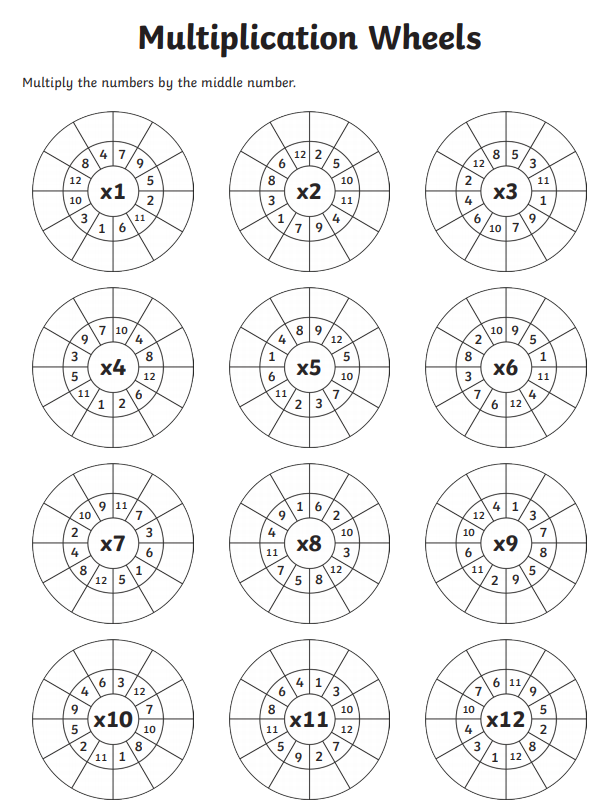 